Porte ouverte Vendredi 23 septembre à partir de 17h30, venez découvrir le tennis de table à la salle Raymond Blein. Tout le  monde apporte sa tenue de sport : parents et enfants, 2 séances de fitness et des ateliers pour les enfants jusqu’à 20h30.Un côté fitness – tennis de table : en musique ! 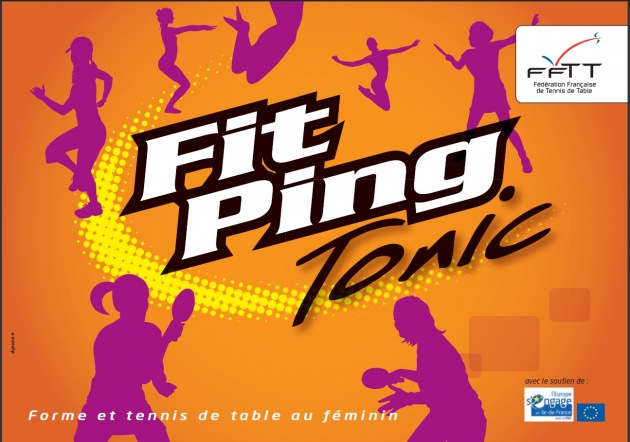 Un autre côté pour les plus jeunes : avec des jeux et récompenses !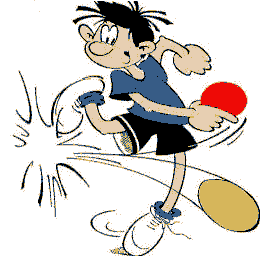 Renseignement au 04/74/63/90/48 ou 07/60/57/30/37